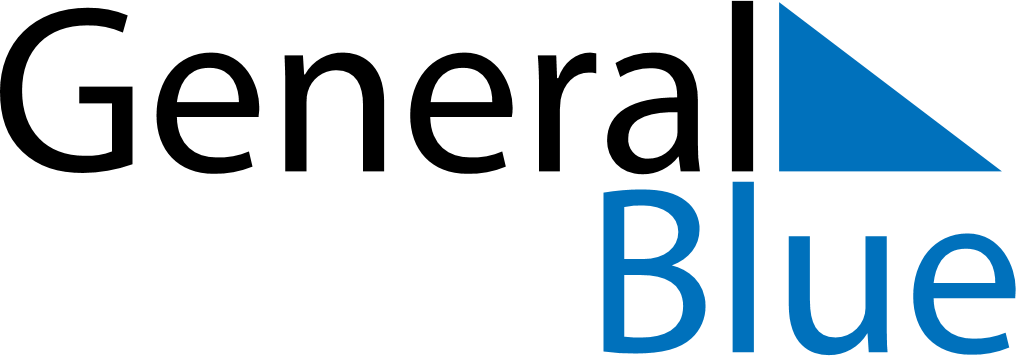 July 2024July 2024July 2024July 2024July 2024July 2024Moerbylanga, Kalmar, SwedenMoerbylanga, Kalmar, SwedenMoerbylanga, Kalmar, SwedenMoerbylanga, Kalmar, SwedenMoerbylanga, Kalmar, SwedenMoerbylanga, Kalmar, SwedenSunday Monday Tuesday Wednesday Thursday Friday Saturday 1 2 3 4 5 6 Sunrise: 4:09 AM Sunset: 9:47 PM Daylight: 17 hours and 38 minutes. Sunrise: 4:09 AM Sunset: 9:47 PM Daylight: 17 hours and 37 minutes. Sunrise: 4:10 AM Sunset: 9:46 PM Daylight: 17 hours and 35 minutes. Sunrise: 4:11 AM Sunset: 9:45 PM Daylight: 17 hours and 33 minutes. Sunrise: 4:13 AM Sunset: 9:45 PM Daylight: 17 hours and 32 minutes. Sunrise: 4:14 AM Sunset: 9:44 PM Daylight: 17 hours and 30 minutes. 7 8 9 10 11 12 13 Sunrise: 4:15 AM Sunset: 9:43 PM Daylight: 17 hours and 28 minutes. Sunrise: 4:16 AM Sunset: 9:42 PM Daylight: 17 hours and 26 minutes. Sunrise: 4:17 AM Sunset: 9:41 PM Daylight: 17 hours and 23 minutes. Sunrise: 4:19 AM Sunset: 9:40 PM Daylight: 17 hours and 21 minutes. Sunrise: 4:20 AM Sunset: 9:39 PM Daylight: 17 hours and 19 minutes. Sunrise: 4:21 AM Sunset: 9:38 PM Daylight: 17 hours and 16 minutes. Sunrise: 4:23 AM Sunset: 9:37 PM Daylight: 17 hours and 13 minutes. 14 15 16 17 18 19 20 Sunrise: 4:24 AM Sunset: 9:36 PM Daylight: 17 hours and 11 minutes. Sunrise: 4:26 AM Sunset: 9:34 PM Daylight: 17 hours and 8 minutes. Sunrise: 4:27 AM Sunset: 9:33 PM Daylight: 17 hours and 5 minutes. Sunrise: 4:29 AM Sunset: 9:31 PM Daylight: 17 hours and 2 minutes. Sunrise: 4:31 AM Sunset: 9:30 PM Daylight: 16 hours and 59 minutes. Sunrise: 4:32 AM Sunset: 9:28 PM Daylight: 16 hours and 56 minutes. Sunrise: 4:34 AM Sunset: 9:27 PM Daylight: 16 hours and 53 minutes. 21 22 23 24 25 26 27 Sunrise: 4:36 AM Sunset: 9:25 PM Daylight: 16 hours and 49 minutes. Sunrise: 4:37 AM Sunset: 9:24 PM Daylight: 16 hours and 46 minutes. Sunrise: 4:39 AM Sunset: 9:22 PM Daylight: 16 hours and 42 minutes. Sunrise: 4:41 AM Sunset: 9:20 PM Daylight: 16 hours and 39 minutes. Sunrise: 4:43 AM Sunset: 9:18 PM Daylight: 16 hours and 35 minutes. Sunrise: 4:44 AM Sunset: 9:17 PM Daylight: 16 hours and 32 minutes. Sunrise: 4:46 AM Sunset: 9:15 PM Daylight: 16 hours and 28 minutes. 28 29 30 31 Sunrise: 4:48 AM Sunset: 9:13 PM Daylight: 16 hours and 24 minutes. Sunrise: 4:50 AM Sunset: 9:11 PM Daylight: 16 hours and 20 minutes. Sunrise: 4:52 AM Sunset: 9:09 PM Daylight: 16 hours and 17 minutes. Sunrise: 4:54 AM Sunset: 9:07 PM Daylight: 16 hours and 13 minutes. 